An den 
Landesnaturschutzverband Baden-Württemberg e.V.
Olgastr. 19
70182 Stuttgart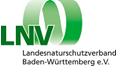 Fax 0711-24895530Youth in Nature – wir sind dann mal draußen
(Zeitraum: Mai 2020 bis Dezember 2021, Anmeldung spätestens 15.4.2020)BewerbungsformularName, Vorname, Geburtsdatum Straße, Hausnummer  PLZ, OrtE-Mail, TelefonWas motiviert Dich am Programm „Youth in Nature“ mitzumachen?________________________________________________________________________________________________________________________________________________________________________________________________________________________________________________________________________________________________________________________________________Welche Artengruppen interessieren Dich ganz besonders?____________________________________________________________________________________________________________________________________________________________________Anmeldung für: O 1 Jahr    O 2 Jahre                 O noch nicht sicherDatum, deine Unterschrift, Unterschrift Erziehungsberechtigten(wegen der Originalunterschrift muss dies per Post oder Fax geschickt werden oder du fotografierst das ab und schickst uns das Foto) 